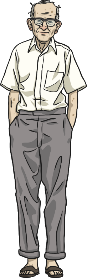 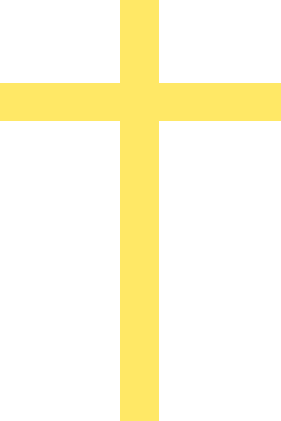 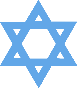 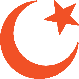 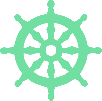 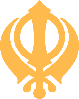 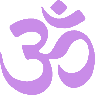 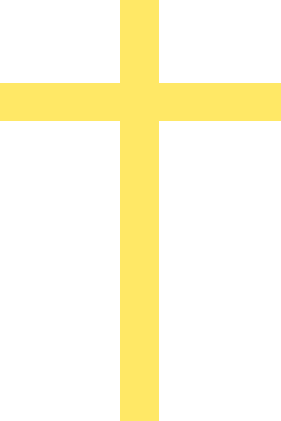 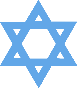 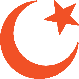 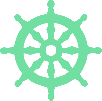 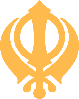 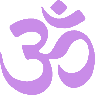 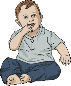 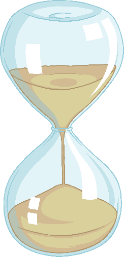 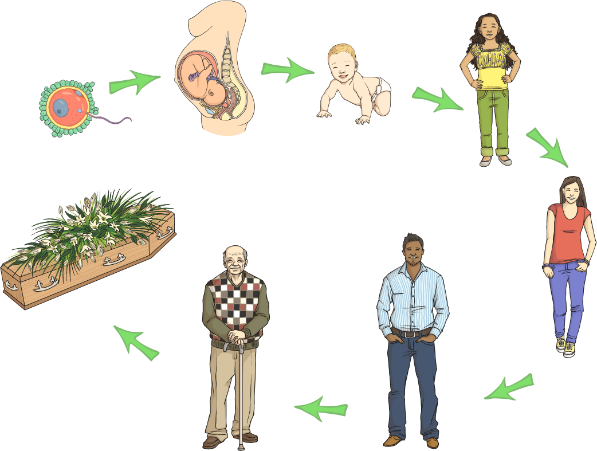 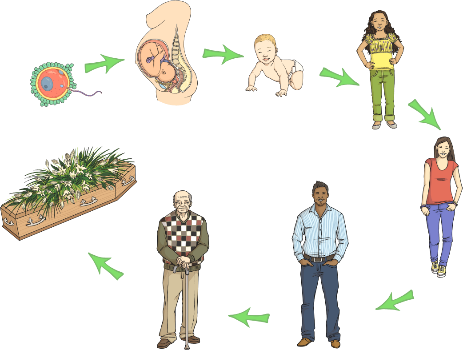 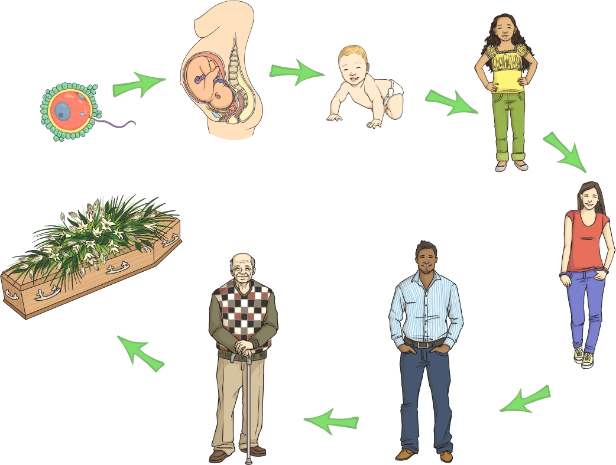 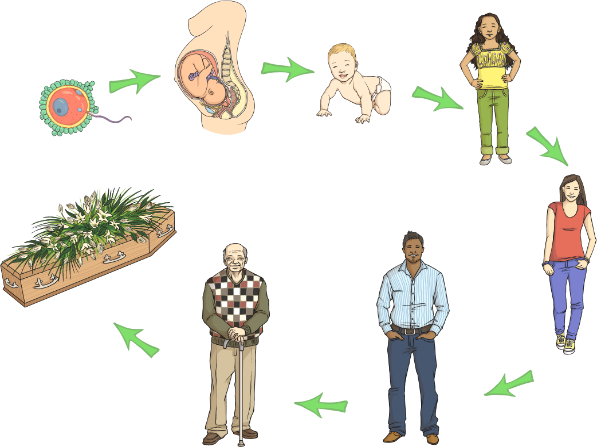 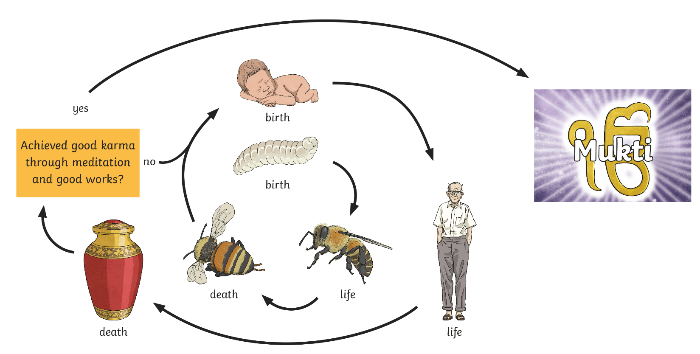 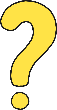 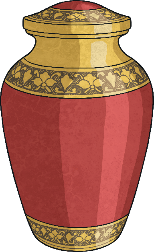 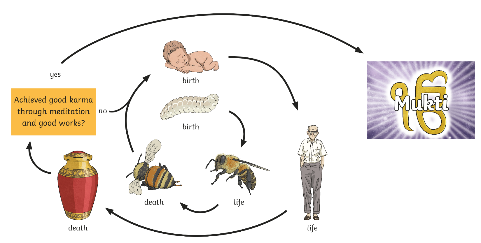 Emerging Expected	ExceedingRaise thoughtful questions and suggest some answers about life, death, suffering, and what matters most in life (B1).Give simple definitions of some key terms to do with life after death, e.g. salvation, heaven,      reincarnation (A3).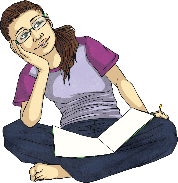 Express ideas about how and why religion can help believers when times are hard, giving examples (B2). Outline Christian, Hindu and/or nonreligious beliefs about life after death (A1). 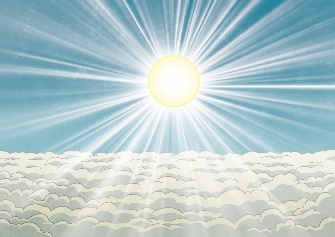 Explain some similarities and differences between              beliefs about life after death (B2). Explain some reasons why Christians and                   Humanists have different ideas about an afterlife (B3).Explain what difference belief in judgement/heaven/karma/ reincarnation might make to how someone lives, giving examples (B1). 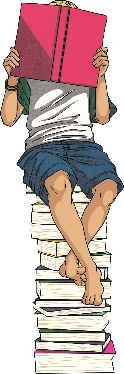 Interpret a range of artistic expressions             of afterlife, offering and explaining           different ways of understanding (B3).